Volunteering?Visiting? In a continuing effort to provide safety and security to our students and staff, you must complete a School Access form if you plan to visit Osceola during the school yearhttp://www.stjohns.k12.fl.us/volunteer/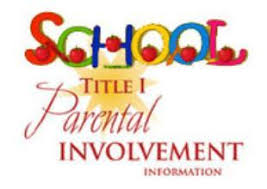 Parent Resources Available:Language InterpreterTranslated Print MaterialsFlorida Assessment Information.  The web address below will show parents/guardians examples of the Florida Standards Assessment (FSA)http://www.fsassessments.com/ 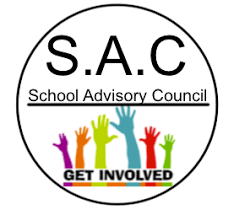 Are you interested in becoming part of Osceola’s School Advisory Council (SAC)? This is a team of parents, teachers and community members that meets once a month to make important decisions that affect our entire school.  Osceola’s Parent Involvement Mission StatementOsceola Elementary believes positive parent and family involvement is essential to student achievement and social development.  This policy seeks to strengthen the partnership among parents/guardians, school, community and the school district by providing opportunities for parents to become involved.  School-Parent Compact:This is an agreement that parents, teachers and students sign each year making the commitment to become partners in the education process.  The compact will be distributed at the Meet the Teacher Open House at the beginning of the school year.  One part of this commitment is agreeing to attend at least one parent/teacher conference during the school year.  Osceola’s 3 Rules of Parenting Children arrive at school on time and ready to learn every dayStay involved in your child’s educationRead to/with your child daily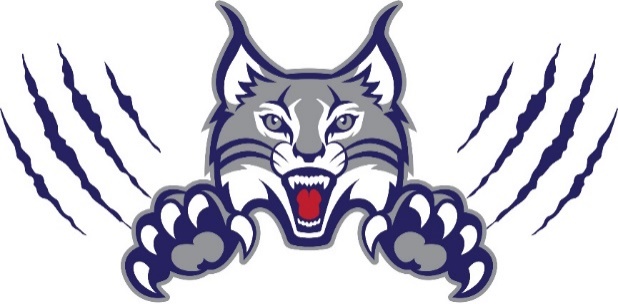 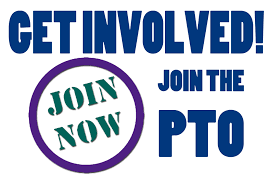 Help Osceola and stay involved by joining our PTO!!!Due to Global pandemic & CDC guidelines, some of these activities may be impacted.Opportunities for Parent Involvement:Parent/Teacher conferencesMeet the Teacher NightAVID Open HouseFSA informational meetingsCharacter Book ParadePTO meetingsSAC meetingsMentor a childNight of the Arts and Ice Cream SocialStudent performancesDad’s Take Your Child To School DayInternational Women’s Day BreakfastKindergarten WalkSTEM FairEarly Childhood Policy Council Sweetheart SocialMovie Night Fall Festival 